 KEEGAN TIMES:    11-27-19       vkeegan@riverdale.k12.wi.us                                                                   Reading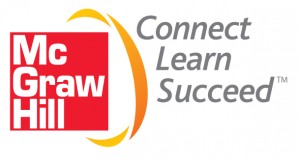 Riverdale Family Page:ConnectED- over 800 Language Arts Activities!Click on this week’s games to reinforce our phonics, comprehension, vocabulary, and grammar skills for the week.Students have assignments on ConnectED each week.Please return reading logs every day.  Essential Question:  How do the Earth’s forces affect us?Genre:  Expository TextGives information about a topicCan include text featuresVocabulary Strategy:  SimilesA simile uses the word like or as to compare two different things.  To understand a simile, figure out how an author compares one thing to another.Example:  “The two cars snap together as quick as a wink.”Vocabulary:  amazing, force, measure, objects, proved, speed, true, weightListening Comprehension strategy:  reread.Children should reread new words to understand what they mean in the context.Children can also reread difficult sections or new explanations.Rereading can also help children remember key details.Spelling           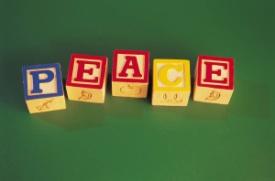 Words with Long a:  nail, train, main, hay, stay, break, steak, weigh, sleigh, prey, scrape, strangeReview High-Frequency Words: often, two, about, around, good, great, idea, often, part, second, worldPretest on Monday.Review:  Number WordsMATH  Riverdale Family Page:  REFLEX Math - Great Job earning those GREEN Lights!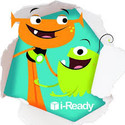 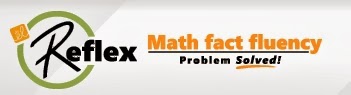 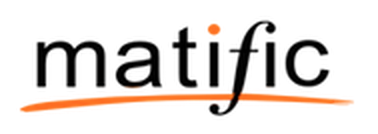 Review number word form, expanded form, proof drawings, and standard form.Calendar activities, Money, Telling Time, Number Sense Activities – Clothesline Math, Estimation Tuesdays, Number Talks, Which Number Doesn’t Belong, GraphsUnit 3 Length and Shapes – In this Unit, children will:-use rulers to measure lengths to the nearest whole number.-build line plots to display measurement data.-recognize and draw shapes.-recognize right angles, rectangles, and parallelograms.-name and describe two-dimensional shapes.-Key Vocabulary:  length, centimeter, line segment, square, right angle, angles, rectangle, opposite sides, triangle, and estimate.Educational Websites      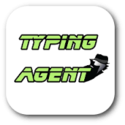 Riverdale Page opportunities to extend the learning day:ReflexMatificConnectEDTyping AgentiReadyScience 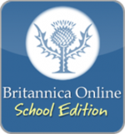 Social Studies 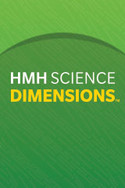 Riverdale page resources:HMH Science: vkeegan@riverdale.k12.wi.us password:  Riverdale2018!PebbleGo- Username: rems  Pass: schoolBritannia Online School EditionScholastic News 2:   https://sn2.scholastic.comClassroom password:  PHF8977Brain Pop, Jr.Essential Question:  How do Earth’s forces affect us? 11/28 & 11/29 No School12/11 Early Release12/18 K-2 Christmas Concert12/20 Early ReleaseMonday, Day 1:  Music 2:30Tuesday, Day2:  PEWednesday, Day 3:  Art, GuidanceThursday,  Day 4:  PEFriday, Day 5:  PEThe Riverdale Way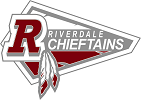 ResponsibleRespectfulCaringThe Riverdale WayAccountable - Do you have our Reading Log, Math homework, Journal, library books, shoes (PE) and homework folder each morning?